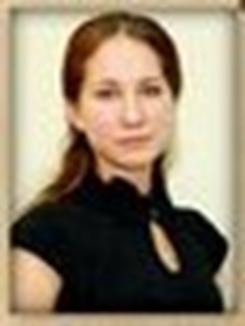 Федорова Анна МихайловнаФедорова Анна МихайловнаКонтактная информацияТелефон: 8-950-168-94-39Email: fedorowa.Any@yandex.ruДата и место рождения:                                              01.07.1994УР, Балезинский р-н.Семейное положение:                                                Не замужем, детей нет.Цель обращения:                                            Желаемая должность: учитель истории и/или обществознания.Образование:                                                 Бакалавр.Глазовский государственный педагогический институт, историко-лингвистический факультет. Специальность: учитель истории и обществознания – (2011 – 20016 гг.)Курсы повышения квалификации:          «Девиантное поведение подростков» (2012 г.)«Специалист по деловым коммуникациям» (2013 г.)Опыт работы:                                             Имею опыт работы с детьми разных возрастов, так как работала вожатой в ДОЛ «Звездочка», помощником воспитателя в ДОУ «Колосок», вела кружок по краеведению в старшей и подготовительной группе детского сада №17 г. Глазова.Проходила педагогическую практику в МБОУ «Гимназия №14» и «СШ №3» г. Глазов.Проходила педагогическую практику в МБОУ «Гимназия №14» и «СШ №3» г. Глазов.Обладаю навыками проектной деятельности. Участвовала во всероссийских, региональных и городских конкурсах проектов.Имею опыт написания научных статей, участия в научных конференциях.Профессиональные умения и навыки:      Ответственность, стрессоустойчивость. Готова к обучению и получению новых знаний и умений. Имею желание реализовывать свои идеи педагогического плана. Знание основ детской психологии и педагогической теории.Дополнительная информация:                Языки: немецкий – со словарем; английский – базовый; удмуртский – носитель языка.Опытный пользователь ПК. Имею опыт работы в Windows и Linux. MS Office (полный пакет), графические, аудио и видео редакторы. Свободное владение Internet.